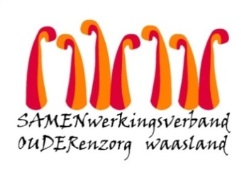  Nieuwsbrief Woonzorghuis ‘t Heuverveld – 15 maart 2022Beste bewoner, familie, mantelzorger,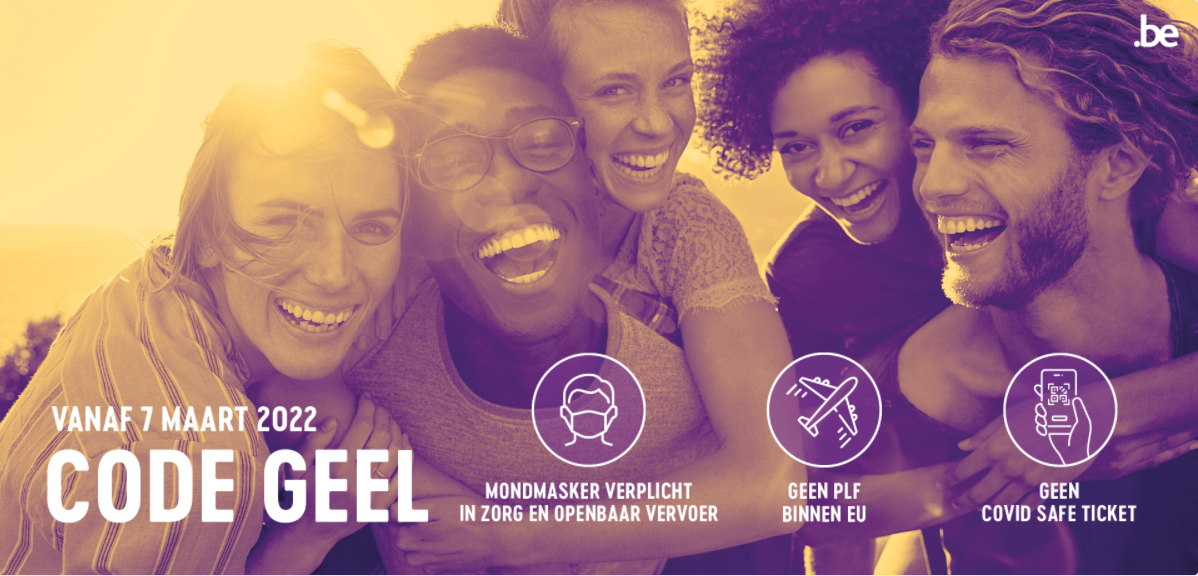 Sinds 7 maart geldt code geel in België.  Concreet betekent dit dat vele beperkingen zijn weggevallen, onder meer in de horeca, winkels en evenementensector.Wij ontvingen de nieuwe richtlijnen van het Agentschap Zorg en Gezondheid dd. 14-03-2022. Omdat de bewoners van de woonzorgcentra een kwetsbare doelgroep zijn, blijven de huidige veiligheidsmaatregelen behouden, dit ter bescherming van de bewoners én de medewerkers.Wij informeren u graag over de nieuwe richtlijnen die vanaf 15 maart 2022 gelden in woonzorghuis ‘t Heuverveld  en assistentiewoningen Residentie CuestaWat blijft behouden in onze voorziening?
Mondmaskerplicht: alle Bezoekers vanaf de leeftijd van 12 jaar dragen bij het betreden van en verplaatsen in de voorziening en tijdens de bezoeken een chirurgisch mondneusmasker.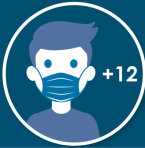 Interne en externe medewerkers (bijv. externe animatoren, beoefenaars niet-medische contactberoepen, vrijwilligers, studenten, stagiairs, enz.) die in contact komen met de bewoners dragen een chirurgisch mondneusmasker; vanaf het betreden van de voorziening tijdens de volledige aanwezigheidsduur;Uitzonderingen waarbij uitsluitend en dus ook voor bezoekers een FFP2-mondneusmasker wordt gedragenBij (mogelijk) besmette bewonersBij aërosol genererende handelingenVentileren en verluchten:  
Zorgen voor verse lucht is een efficiënte manier om het besmettingsrisico op een infectieziekte te verkleinen.  De luchtstromen voorkomen dat microdruppels (met virussen) zich verspreiden en in de lucht blijven hangen.  Bezoekregeling;U bent steeds welkom voor een bezoekWel vragen we met maximum 2 bezoekers tegelijkertijd op de kamer te verblijvenCafetariaU blijft ook welkom in onze cafetariaDe cafetaria is geopend  woensdag, donderdag (uitzonderlijk gesloten donderdag 17 maart), vrijdag  en zondag telkens van 13.30 uur tot 16.30 uur.Ventilatie blijft ook in de cafetaria zeer belangrijk en het aantal bezoekers is afhankelijk van de ventilatiemaatregelen die dan ook door de vrijwilligers strikt worden opgevolgd.Met vriendelijke groet,Ann Van Calenberge
Dagelijks verantwoordelijke